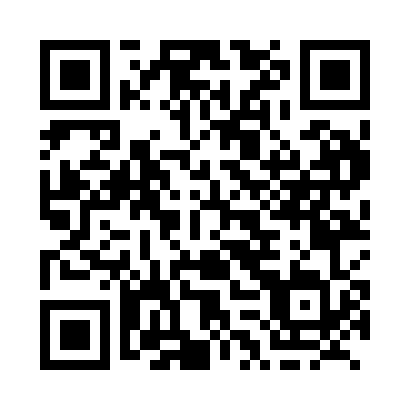 Prayer times for Valparaiso, Saskatchewan, CanadaWed 1 May 2024 - Fri 31 May 2024High Latitude Method: Angle Based RulePrayer Calculation Method: Islamic Society of North AmericaAsar Calculation Method: HanafiPrayer times provided by https://www.salahtimes.comDateDayFajrSunriseDhuhrAsrMaghribIsha1Wed3:195:2312:546:038:2610:302Thu3:165:2112:546:048:2710:333Fri3:135:1912:546:058:2910:364Sat3:095:1712:536:068:3110:395Sun3:065:1512:536:078:3310:436Mon3:045:1312:536:088:3410:447Tue3:035:1112:536:098:3610:458Wed3:025:1012:536:108:3810:469Thu3:015:0812:536:118:3910:4610Fri3:005:0612:536:128:4110:4711Sat2:595:0412:536:138:4310:4812Sun2:585:0312:536:148:4410:4913Mon2:575:0112:536:158:4610:5014Tue2:575:0012:536:168:4710:5015Wed2:564:5812:536:178:4910:5116Thu2:554:5612:536:188:5110:5217Fri2:544:5512:536:198:5210:5318Sat2:544:5412:536:208:5410:5419Sun2:534:5212:536:208:5510:5420Mon2:524:5112:536:218:5710:5521Tue2:524:4912:536:228:5810:5622Wed2:514:4812:536:239:0010:5723Thu2:504:4712:546:249:0110:5724Fri2:504:4612:546:259:0210:5825Sat2:494:4412:546:269:0410:5926Sun2:494:4312:546:269:0511:0027Mon2:484:4212:546:279:0611:0028Tue2:484:4112:546:289:0811:0129Wed2:474:4012:546:299:0911:0230Thu2:474:3912:546:299:1011:0231Fri2:474:3812:556:309:1111:03